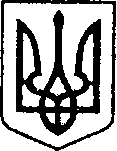 УКРАЇНАЧЕРНІГІВСЬКА ОБЛАСТЬМІСТО НІЖИНМ І С Ь К И Й  Г О Л О В А  Р О З П О Р Я Д Ж Е Н Н Явід  11  січня 2021 р.			м. Ніжин		    	               № 11Про запровадження обмежувальних протиепідемічних заходів	Відповідно до статей 18, 42, 59, 73 Закону України «Про місцеве самоврядування в Україні», Закону України «Про внесення змін до деяких законодавчих актів України, спрямованих на запобігання виникненню і поширенню коронавірусної хвороби (СOVID-19)», статті 30 Закону України «Про захист населення від інфекційних хвороб», постанови Кабінету Міністрів України від 09.12.2020р. № 1236 «Про встановлення карантину та запровадження обмежувальних протиепідемічних заходів з метою запобігання поширенню на території України гострої респіраторної хвороби COVID-19, спричиненої коронавірусом SARS-CoV-2» (із змінами), з  метою дотримання вимог запроваджених тимчасових обмежень:Керівникам структурних підрозділів виконавчих органів виконавчого комітету Ніжинської міської ради, виконавчих органів Ніжинської міської ради, комунальних підприємств, установ та організацій, засновниками яких є Ніжинська міська рада, у період з 11 до 22 січня 2021 р. включно:1.1.  обмежити прийом громадян в 	будівлях та приміщеннях закладів, організувати прийом звернень громадян та інших документів у межах вхідних вузлів будівель з дотриманням соціальної дистанції не менше 1,5 м., забезпечити реєстрацію відвідувачів; 1.2. вжити заходи з прийому звернень громадян та інших документів за допомогою засобів електронного та поштового зв’язку;1.3. рекомендувати підприємствам, установам, організаціям незалежно від форми власності, крім тих установ та закладів незалежно від форми власності, які надають фінансові, банківські та житлово-комунальні послуги, забезпечують охорону здоров’я, здійснюють продовольче забезпечення, енергозабезпечення, водозабезпечення, зв’язок та комунікацію, забезпечують функціонування інфраструктури транспортного забезпечення, сфери оборони, правопорядку та цивільного захисту, об’єктів критичної інфраструктури, установити для працівників режим дистанційної (надомної) роботи.Начальнику відділу з питань надзвичайних ситуацій, цивільного захисту населення, оборонної та мобілізаційної роботи Чуйку М.А. оприлюднити дане розпорядження на офіційному сайті Ніжинської міської ради.Контроль за виконанням рішення покласти на керуючого справами виконавчого комітету Ніжинської міської ради Салогуба В.В.Міський голова                                                                       Олександр КОДОЛА